Moment mal!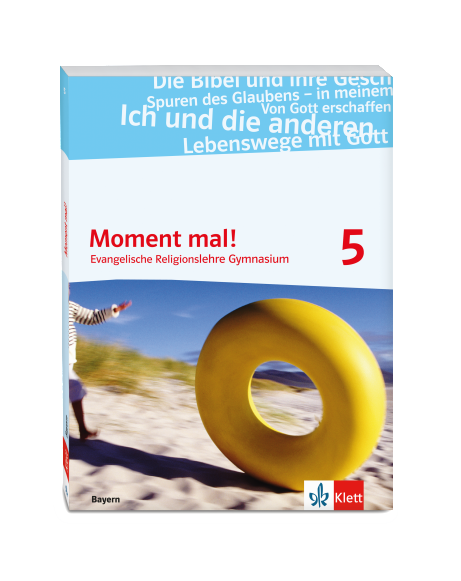 Evangelische Religionslehre GymnasiumAbgleich mit dem LehrplanPLUSfür die Schulform Gymnasium in BayernKlasse 5Lernbereich 1: Ich und die anderen (ca. 10 Std.) Kompetenzen/Fähigkeiten Lernbereich 2: Die Bibel und ihre Geschichten (ca. 12 Std.)Kompetenzen/Fähigkeiten Lernbereich 3: Lebenswege mit Gott (ca. 14 Std.)Kompetenzen/Fähigkeiten Lernbereich 4: Von Gott erschaffen (ca. 10 Std.)Kompetenzen/Fähigkeiten Lernbereich 5: Spuren des Glaubens (ca. 10 Std.)Kompetenzen/Fähigkeiten Die Schülerinnen und Schüler ...     Inhalte zu den KompetenzenSeite/Übung bzw. Seite… denken darüber nach, welche Auswirkungen Veränderungen wie ein Schulwechsel auf ihr Leben und ihre Person haben, und tauschen sich mit anderen darüber aus. - Veränderungen angesichts des Schulwechsels, z. B. neues   
   Beziehungsgefüge, Schulweg, Schulgebäude, Tagesablauf u.a. 9/1, 9/2, 11/1, 11/3, 11/4 … nehmen in ihrer neuen Schulsituation Rollenerwartungen sowie eigene und fremde Ansprüche bewusst wahr und fassen diese in Worte. - fremde und eigene Ansprüche und damit zusammenhängende    
   positive und negative Gefühle u.a. 9/3, 9/4, 14, 15, 16, 17, 21/3… entdecken in biblischen Geschichten grundlegende Aussagen von der liebenden Zuwendung Gottes zum Menschen und beziehen diese auf die eigene Person. - Geschichten von der liebenden Zuwendung Gottes, z. B. 
  Mk 10,13–16, Lk 15,11–32, Lk 19,1–10 u.a. 23/3 … erläutern die Zehn Gebote und das Doppelgebot der Liebe als Wegweiser für gutes Leben; sie begründen diese aus Gottes liebender und befreiender Begleitung des Menschen und geben die beiden Texte im Wortlaut wieder. - Zehn Gebote als Hilfe für ein gutes Leben in Freiheit und als 
  Zusage der Begleitung Gottes - das Doppelgebot der Liebe als höchstes Gebot - Memoriertexte: Zehn Gebote, Doppelgebot der Liebe u.a. 26, 27, 28, 29 … leiten aus den biblischen Impulsen passende Haltungen im Umgang mit anderen und mit sich selbst ab und zeigen Möglichkeiten auf, diese zum Ausdruck zu bringen. - zu den biblischen Impulsen passende Haltungen, z. B. 
  Zuverlässigkeit, Fairness, Mitgefühl; dazu 
  Anforderungssituationen, z. B. aus Klassengemeinschaft, 
  Familie, Sport 
u.a. 29/1, 29/4, 30Die Schülerinnen und Schüler ...Inhalte zu den KompetenzenSeite/Übung bzw. Seite… beschreiben vielfältige Begegnungsmöglichkeiten mit der Bibel und ihren Inhalten und tauschen sich über eigene Erfahrungen aus. - Begegnungsmöglichkeiten und eigene Erfahrungen, z. B. 
  Kinderbibel, verschiedene Bibelausgaben, Hören biblischer 
  Erzählungen, biblische Texte und Geschichten als mögliche 
  Lebensbegleiter (Taufspruch), Gebrauch der Bibel in Andacht 
  und Gottesdienstu. a. 34, 35, 37/3, 37/4, 39/1, 39/3, 41/1… erklären in Grundzügen den Aufbau der Bibel und finden sich sicher in ihr zurecht. - Grundzüge des Aufbaus der Bibel: Altes Testament (AT) und 
   Neues Testament (NT) und ihre Unterteilungen - Hilfen, um sich in der Bibel zurechtzufinden: Einteilung in 
   Bücher, Kapitel, Verse; Inhaltsverzeichnis und Anhängeu. a. 42, 43 … nehmen die Vielfalt und Vielstimmigkeit biblischer Texte wahr und zeigen im Überblick, dass die Bibel eine lange Geschichte hat. - einfacher Überblick über die Geschichte der Bibel u. a. 44, 45, 48, 49, 51/2, 54… erklären an Beispielen den Einfluss der Bibel auf unsere Kultur und unterscheiden davon ihren Gebrauch als Glaubensbuch. - Beispiele für die kulturelle Bedeutung der Bibel, z. B. biblische 
  Bezüge in Werbung, Musik, Jugendliteratur oder im Film, Bibel 
  als Quelle von Sprachbildern und Redewendungen - Bibel als Glaubensbuch in der Spannung von Menschenwort und 
  Gotteswortu.a. 38, 39, 46, 47, 49/3, 51/1… erläutern an einem Beispiel, inwiefern die Bibel beim Lesen oder Übersetzen immer auch interpretiert wird; sie gestalten eigene Auslegungs- und Deutungsversuche. - Beispiel für Interpretation und Gestaltung, z. B. eine biblische 
  Geschichte oder ein Psalm (ggf. in verschiedenen Bibelausgaben, 
  Darstellungsformen, Bildern, Filmsequenzen) u. a. 37/1, 41, 52, 53, 54/4Die Schülerinnen und Schüler ...Inhalte zu den KompetenzenSeite/Übung bzw. Seite… deuten das Symbol des Wegs, beziehen es auf Veränderungen, Entwicklungen und Umbruchsituationen im eigenen Leben; sie artikulieren dabei eigene Glaubensfragen und Gottesvorstellungen und deren mögliche Veränderung. - symbolische Bedeutung von „Weg“ - Veränderungen, Entwicklungen und Umbruchsituationen im 
   eigenen Leben und veränderte Vorstellungen und Redeweisen 
   von Gott u. a. 58, 61/1, 61/3, 64, 65, 71/1 … erproben mit Hilfe der Sprache der Psalmen Möglichkeiten, Freude und Leid, Glaubensgewissheit und -zweifel auszudrücken. - ein Psalm, z. B. Ps 23, Ps 84, Ps 121, Ps 139 u. a. 59, 61/4, 71/4… geben eine Geschichtstradition aus dem Alten Testament im Überblick wieder und deuten ausgewählte Erzählungen als Nachdenken über Gottes Wegbegleitung. - Gottesbilder in einer ausgewählten Geschichtstradition des Alten 
   Testaments: aus Abrahamserzählungen, Exodustradition oder 
   Königsgeschichten u. a. 62, 63… beschreiben wichtige Merkmale des Gottesglaubens in der gewählten Geschichtstradition und diskutieren seine Bedeutung im Blick auf das eigene und das gemeinschaftliche Leben. - grundlegende Aussagen über Gott in den behandelten 
  Erzählungen, z. B. Gott als Befreier, Begleiter, Wegweiser, Gott 
  sucht die Beziehung zu den Menschen (Offenbarung, Bund), 
  Gott schützt den Menschen gegenüber fremden Machtansprüchenu. a. 60, 61, 69/2, 69/3, 72… benennen Spannungen im Gottesbild der Bibel, setzen sich damit auch im Blick auf eigenes Nachdenken über Gott auseinander und gehen mit Fragen, die offenbleiben müssen, konstruktiv um. - Schwierigkeiten, Probleme, Anfragen in Bezug auf Gott, z. B. 
  aufgrund von Erfahrungen mit Leid und Bösem, aufgrund der 
  Unsichtbarkeit Gottes u.a. 65/4, 72/2, 79/1, 79/2Die Schülerinnen und Schüler ...Inhalte zu den Kompetenzen Seite/Übung bzw. Seite… nehmen wahr, dass sie ihr eigenes Leben und die Lebensbedingungen, auf die sie angewiesen sind, nicht selbst hervorgebracht haben, und beschreiben mögliche Konsequenzen für das eigene Lebensgefühl. - Haltung des Empfangens und der Empfänglichkeit als Grundzug 
  des Lebens: Angewiesensein auf andere Menschen und auf 
  Voraussetzungen, die man nicht selbst hervorgebracht hat - mögliche Konsequenzen daraus wie Abhängigkeitsgefühl, 
  Gleichgültigkeit, Freude oder Dankbarkeit; dazu ggf. passende 
  Ausschnitte aus Psalmen (z. B. Ps 104,24f., Ps 111,2) oder 
  Liedern
u. a. 76, 77, 79/3, 81/1  … geben den 1. Glaubensartikel im Wortlaut wieder, setzen sich mit Luthers Auslegung auseinander und erklären die Bedeutung eines gemeinsamen Bekenntnisses für den christlichen Glauben in einfachen Worten. 
- Memoriertext: 1. Artikel des Apostolischen 
  Glaubensbekenntnisses- Luthers Auslegung des 1. Glaubensartikels im Kleinen 
  Katechismus u. a. 81/2, 81/3 … erläutern mögliche Widersprüche zwischen den Aussagen des 
1. Glaubensartikels und leidvollem Geschehen in der Welt; sie gehen damit um, dass sich manche Spannungen nicht einfach lösen lassen. - mögliche Widersprüche im Bild von Gott als gütigem Vater und 
  allmächtigem Schöpfer, z. B. die Frage nach dem Warum von 
  Leid und Bösem, die Frage nach der Gerechtigkeit Gottes, die 
  Frage, ob und wie Gott erkennbar istu. a. 81/4, 82, 83… deuten zentrale Aussagen aus biblischen Schöpfungstexten und stellen Bezüge zum 1. Glaubensartikel her.- biblische Schöpfungstexte: Gen 1,1-2,4a, Gen 2,4b-3,24; ggf. 
  andere Schöpfungs- und Verheißungstraditionen, wie z. B. 
  Ps 136, Jes 65, Gen 8,22 - Aspekte des Glaubens an Gott, den Schöpfer, z. B. Gott als 
  Bewahrer und Vollender der Welt, der Mensch als Geschöpf und 
  Teil der Schöpfung, Ebenbildlichkeit des Menschen, Auftrag zur 
  Sorge für die Welt und zur Mitgestaltung
u. a. 86, 87, 88, 89, 90, 91 … erläutern, wie der Glaube an Gott den Schöpfer Hoffnung machen kann, und diskutieren Konsequenzen für den Umgang mit sich selbst und mit anderen. - Konsequenzen des biblisch-christlichen Schöpfungs-
  verständnisses, wie z. B. Würde jedes Menschen, Widerspruch 
  gegen den Zustand der Welt und Hoffnung auf Veränderung, 
  Mitgestaltung der Welt, Grenzen der Machbarkeit
u. a. 82, 83, 90, 91, 92, 93, 94 Die Schülerinnen und Schüler … Inhalte zu den KompetenzenSeite/Übung bzw. Seite… identifizieren in ihrem Umfeld Spuren von Glaube und Religion und erklären in Ansätzen die Bedeutung von religiösen Ausdrucksformen für das Leben vor Ort. - Spuren und Ausdrucksformen von Glaube und Religion, z.B. in 
  Architektur, im sozialen Leben (Einrichtungen, Beteiligung von 
  Kirche und religiösen Gruppen an öffentlichen Veranstaltungen), 
  im Leben und Wirken einer Person in der Umgebungu. a. 99/1, 104, 105, 112, 106, 107, 110, 111… erläutern die Bedeutung ausgewählter Symbole und Zeichen im Kontext des christlichen Glaubens. - Symbole und Zeichen wie Kreuz, Taube, Weg, Licht; dazu ggf. 
  Kennzeichen von Symbolsprache: Deutungsoffenheit u. a.u. a. 99/2, 99/3, 101/1, 103/2, 107/2 … beschreiben Grundzüge einer Kirchengemeinde und erklären, wie durch ihre Gebäude, durch einzelne Personen oder im Gemeindeleben christlicher Glaube zum Ausdruck gebracht wird. - Grundzüge einer Kirchengemeinde: Gebäude, Personen, Aspekte 
  von Gemeindeleben, z. B. Aktivitäten, Gottesdienste, Taufe, 
  Abendmahl, Konfirmation, Kasualien; ggf. Kirchenexkursionu. a. 99/2, 99/3, 100, 101, 105/4, 105/5… unterscheiden verschiedene Möglichkeiten christlichen Feierns und Innehaltens und erproben diese exemplarisch. - verschiedene Möglichkeiten christlichen Feierns und Innehaltens, 
  z. B. Andachten zu bestimmten Anlässen, auch im Alltagu. a. 108, 109, 110, 111